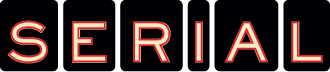 Episode 1:  The Alibi Answer the following questions as you listen to the “Serial” Podcast, episode one.What is the supporting evidence that the government gives in the case against Adnan to support that he was an individual with bad character? Do you agree with their (the prosecution’s) assertion above? Explain According to the government, what was Adnan’s motive for killing his girlfriend? What physical evidence does the prosecution have to support their case?  What was the date of Adnan’s arrest? Who did the police interview prior to Adnan’s arrest and what was his relationship with Adnan? What information did he provide to the police?  What did he say happened that day? If what Jay stated happened did actually happen, what was his role in this crime?  Do you believe that he should be prosecuted accordingly? Explain In contrast, what does Adnan say happened that day (during school and following)? Where is Adnan imprisoned and how has he changed while in prison? How old was Adnan when this podcast, “Serial” was being created? What is Adnan’s major argument to support the fact that he should not have been found guilty of First Degree Murder?  What How long did the total trial last? What was the outcome of the trial?  What is the timeframe of the day that is so significant in this trial? What is your opinion of the fact that Adnan can’t remember the details of that day?  Do you think it supports his innocence or guilt more? At this point, do you believe that Adnan is guilty or innocent?  Explain. Episode 1: The Alibi Primary Document AnalysisName: ________________________________________________		Date: ________________Review the documents provided to Adnan’s lawyer:  Letter March 1, Letter March 2, Affidavit from March 25.  Using this information from Asia McClain and answer the following questions. It had been stated at the beginning of the Serial Podcast that the lawyer representing Adnan may not have done all that could have been done to fully represent him, and prove his “innocence”, during his trial.  If you were the lawyer charged to represent Adnan, would you have used the letters sent to Adnan from Asia McClain in your case?  Explain. What specific information from the letters sent to Adnan from Asia McClain could have been useful?  What specific points in the letter would make you believe the letter’s contents? Why do you think that the lawyer may have chose to not use this evidence, and the testimony of Asia Mcclain, in his trial? Do you believe that the withholding of this evidence impacted his case as far as what you know about it so far? Voltaire stated that “With great power comes great responsibility”  How does the fact that lawyers have the ability of to select evidence that they will present in a case give them both power and responsibility in defending those accused of crimes?  How did Adnan’s lawyer potentially misuse her power or shirk her responsibility as it relates to the evidence provided by Asia McClain.  At this point, do you believe that Adnan is guilty or innocent?  Explain. Name: 